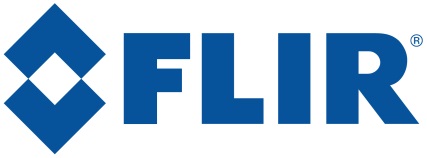 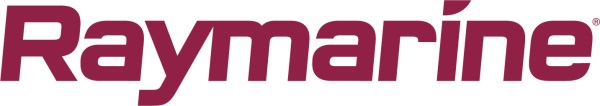 Andrea Mura First to Finish OSTARReported to be the toughest OSTAR ever run due to storm conditions, claiming thirteen retirements and several rescues, experienced Italian yachtsman Andrea Mura crossed the finishing line after 17 days 4 hours and 6 minutes at sea, becoming the first competitor to have won three of these gruelling events since 2012. Sailing the 2800 miles from Plymouth UK to Newport USA single handed, Mura endured the extreme conditions of the North Atlantic, said to be the worst ever for the event. Mura’s Open 50 Vento di Sardegna was fitted with a comprehensive Raymarine navigation system and Raymarine Evolution autopilot, which were put to the ultimate test in these horrendous conditions, is a testament the advanced technology and rugged quality of Raymarine products. The autopilot maintaining the course through giant waves and vital navigational information made available despite vibration, impact, extreme low temperature and constant water attack.Following the race, Andrea Mura commented, “I am proud of being a sailing ambassador for Raymarine and have contributed to electronic instrument development for more than ten years. In this very difficult OSTAR, with conditions very harsh and close to marine survival, my Raymarine tools performed continuously and never failed me. In particular, during the blizzards, the Evolution Autopilot worked at its best without stopping. Thank you to Raymarine for the support!”Gregoire Outters, Vice President and General Manager of FLIR Maritime said, “We are very pleased for Andrea who has deservedly won a place in the record books. To win a race where so many other vessels retired, were abandoned, damaged or even sunk is a remarkable achievement. We are delighted to hear that our Raymarine products performed so well in those conditions and Andrea was able to rely on accurate navigational data to assist him through to the finish.”ENDSAbout FLIR Systems, Inc.Founded in 1978 and headquartered in Wilsonville, Oregon, FLIR Systems is a world-leading maker of sensor systems that enhance perception and heighten awareness, helping to save lives, improve productivity, and protect the environment. Through its nearly 3,500 employees, FLIR’s vision is to be “The World’s Sixth Sense” by leveraging thermal imaging and adjacent technologies to provide innovative, intelligent solutions for security and surveillance, environmental and condition monitoring, outdoor recreation, machine vision, navigation, and advanced threat detection. For more information, please visit www.flir.com and follow @flir.About Raymarine: Raymarine, a world leader in marine electronics, develops and manufactures the most comprehensive range of electronic equipment for the recreational boating and light commercial marine markets. Designed for high performance and ease of use, the award-winning products are available through a global network of dealers and distributors. The Raymarine product lines include radar, autopilots, GPS, instruments, fishfinders, communications, and integrated systems. Raymarine is a division of FLIR Systems, a world leader in thermal imaging. For more information about Raymarine please go to www.raymarine.com. Media contacts:Ruud Heijsman+32 3665 5100ruud.heijsman@flir.comKaren BartlettSaltwater Stone+44 (0) 1202 669 244k.bartlett@saltwater-stone.com